СУ ”Св. св. Кирил и Методий” гр.Златарица, обл.В.Търново, 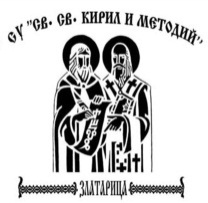 ул.”Димитър Палев”№3-5, тел:0618/98659, GSM-0879277385,E-mail:souzlatarica@mail.bg; www.bgschool.net                                                                                                   Утвърждавам: …………………………                                                                                                                                                     / Хр. Ганчева/                                                       ГРАФИКза провеждане на редовна изпитна сесия – НОЕМВРИ на учениците от самостоятелна форма на обучениеза учебната 2021/2022 г.от 11.00 часадатаУчебен предметклас02.11Български език и литература3,4,5,6,7,8,9,10,11,1203.11Английски език3,4,5,6,7,8,9,10,1203.11Английски език по професия та - ОПП1104.11Математика3,4,5,6,7,8,9,10,11,1205.11Физическо възпитание и спорт3,4,5,6,7,8,9,10,1205.11Физическо възпитание и спорт - ФУЧ1108.11Компютърно моделиране и информ.  технологии3,4,508.11Информационни технологии6,7,8,9,1008.11Електротехника и електроника - ОтПП1108.11Предприемачество модул 31209.11История и цивилизации5,6,7,8,9,1009.11Човекът и обществото3,409.11Хигиена на храните и хранителното законодателство - ОтПП1109.11Предприемачество модул 41210.11География и икономика5,6,7,8,9,1010.11Процеси и апарати в хранително-вкусовата промишленост - СПП1110.11Предприемачество избираем модул 1211.11Човекът и природата3,4,5,611.11Биология и ЗО7,8,9,1011.11Суровини и материали за производството на хляб, хлебни и сладкарски изделия - СПП1111.11География и икономика модул 51212.11Български език и литература  РП3,4,512.11Химия и опазване на околната среда7,8,9,1012.11Технология на специалността - СПП1112.11География и икономика модул 61215.11Физика и астрономия7,8,9,1015.11Приложна декорация - СПП1115.11География и икономика  избираем модул 1216.11Изобразително изкуство3,4,5,6,7,8,9,1016.11Технологично обзавеждане на специалността1116.11Информационни технологии  модул 31217.11Музика3,4,5,6,7,8,9,1017.11Микробиология - СПП1117.11Информационни технологии  модул 41218.11Технологии и предприемачество3,4,5,6,718.11Философия8,9,1018.11Гражданско образование11,1219.11География и икономика - РП5,6,719.11Математика РП3,419.11Здравословни и безопасни условия на труд - РПП819.11Здравословни и безопасни условия на труд - ОПП919.11Икономика - ОПП1019.11Приложна декорация - РПП1119.11Информационни технологии избираем модул1222.11Информационни технологии - РП6,722.11Основи на технологията на хранителните продукти - СПП8 22.11Хигиена на храните и хранителното законодателство - РПП9*22.11Материалознание ОтПП9*22.11Машинознание - ОтПП1022.11Практическо обучение в реална работна среда - СПП1122.11Български език и литература модул 11223.11Основи на технологията на хранителните продукти -РПП8 23.11Руски език9,10,11,1224.11Суровини и материали в хранително-вкусовата промишленост - РПП8 24.11Суровини и материали в хранително-вкусовата промишленост - СПП9*24.11Техническа механика 9*24.11Техническо чертане - ОтПП1024.11Български език и литература  модул  21225.11Микробиология - РПП9 *25.11Мехатронни системи в автотранспортната техника - РПП9 *25.11Технология на специалността – уч.практика -  СПП1025.11Български език и литература  модул  31226.11Основи на технологията на хранителните продукти – уч. Практика – РПП9*26.11Хидравлични и пневматични устройства- РПП9*26.11Процеси и апарати в хранително-вкусовата промишленост - РПП1026.11Български език и литература  модул  41229.11Електротехника – РПП9*29.11Български език и литература избираем модул12